 MARSZAŁEK WOJEWÓDZTWA PODKARPACKIEGO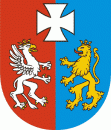 OS-IV.7440.68.2022.WZRzeszów, 2022-10-28OBWIESZCZENIEDziałając na podstawie art.49 ustawy Kodeks postępowania administracyjnego (Dz.U.2022.2000, ze zm.– zwanej dalej KPA) oraz art.161 ust.1 w związku z art.80 ust.3 oraz art.41 ust.3 - ustawy Prawo geologiczne i górnicze (Dz.U.2022.1072 – zwany dalej PGG) zawiadamiam, że:Z wniosku Pana Wiesława Sowy (Pełnomocnika), reprezentującego Generalnego Dyrektora Dróg Krajowych i Autostrad zostało wszczęte postępowanie administracyjne w sprawie zatwierdzenia Projektu robót geologicznych na potrzeby dokumentacji geologiczno-inżynierskiej dla inwestycji p.n. “Budowa obwodnicy Pilzna w ciągu drogi krajowej Nr 73, dł. ok. 2,6 km (gm. Pilzno – pow. dębicki) – zwanego dalej Projektem.Celem projektowanych robót geologicznych jest rozpoznanie budowy geologicznej i warunków hydrogeologicznych, obejmujących cztery warianty przebiegu obwodnicy Kolbuszowej. Wyniki robót geologicznych zostaną przedstawione w Dokumentacji warunków hydrogeologicznych (art.90 ust.1 pkt 2d PGG). Zgodnie z art.80 ust.3 PGG za Strony postępowania uznano właścicieli (użytkowników wieczystych) nieruchomości gruntowych, na których zaprojektowano roboty geologiczne. Wykaz numerów ewidencyjnych działek na których projektowane jest wykonywanie robót geologicznych, zawiera Tabela 7 (na str.23 ÷ 27) Projektu (do wglądu w siedzibie obwieszczającego). Zgodnie z art.41 ust.2 PGG, Stronami postępowania nie są właściciele (użytkownicy wieczyści) nieruchomości znajdujących się poza terenem (działką) wykonywania robót geologicznych.Działając, jako Organ administracji geologicznej I instancji (- zwany dalej Organem), zgodnie z art.80 ust.5 PGG, wystąpiłem o opinie do Burmistrza Kolbuszowej oraz Wójta Gminy Cmolas. Zgodnie z art.9 PGG wyrażenie opinii powinno nastąpić w terminie 14 dni od dnia doręczenia przez Organ projektu rozstrzygnięcia (decyzji zatwierdzającej Projekt – zwanej dalej Decyzją). Jeżeli organ opiniujący nie zajmie stanowiska w tym terminie, wówczas zgodnie z art.9 ust.2 PGG uważa się, że aprobuje przedłożony przy wystąpieniu projekt Decyzji.Zgodnie z art. 41 ust.3 PGG, zawiadamiam niniejszym strony postępowania administracyjnego o możliwości zapoznania się z Projektem oraz Decyzją, wypowiedzenia się, zgłaszania uzasadnionych interesem prawnym żądań i wniosków mogących mieć znaczenie dla rozstrzygnięcia sprawy w terminie 7 dni od dnia doręczenia niniejszego Obwieszczenia, pod rygorem możliwości podjęcia decyzji zatwierdzającej na postawie okoliczności ujawnionych w aktach sprawy. Zapoznanie się możliwe jest w siedzibie Urzędu Marszałkowskiego w Rzeszowie przy ul. Lubelskiej 4 – Departamencie Ochrony Środowiska – w Oddziale Geologii (pok.227 - II piętro) - codziennie w godzinach pracy Urzędu (730 –1530) lub uzyskanie informacji telefonicznie pod numerem (17) 743 31 68. Zapoznanie się z Projektem oraz Decyzją możliwe jest również w siedzibie obwieszczającego. Niniejsze Obwieszczenie zostaje podane do publicznej wiadomości na Tablicy ogłoszeń oraz stronie internetowej (Biuletyn Informacji Publicznej) Urzędu Marszałkowskiego Województwa Podkarpackiego w Rzeszowie, jak również zostało przesłane celem obwieszczenia w sposób zwyczajowo przyjęty w Gminie. Doręczenie stronie uważa się za dokonane po upływie 14 dni od dnia publicznego ogłoszenia niniejszego Obwieszczenia. Po upływie terminów, o którym mowa w punktach V i VI (łącznie) niniejszego Obwieszczenia, zbieranie materiałów dowodowych oraz postępowanie administracyjne w przedmiotowej sprawie uznaję za zakończone i Projekt zostanie zatwierdzony Decyzją przez Organ. Decyzja zatwierdzająca Projekt nie upoważnia wykonawcy robót geologicznych do wejścia na teren żadnej nieruchomości gruntowej, na której zaprojektowano roboty geologiczne oraz nie rodzi prawa własności do żadnej nieruchomości gruntowej. Z up. MARSZAŁKA WOJEWÓDZTWA PODKARPACKIEGOZastępca Dyrektora Departamentu Ochrony ŚrodowiskaNiniejsza informacja oraz treść przedmiotowej decyzji zamieszczona została 
w Biuletynie Informacji Publicznej http://bip.podkarpackie.pl w zakładce: ZARZĄD – Ogłoszenia Marszałka.